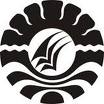 SKRIPSIPENINGKATAN KEMAMPUAN KOSAKATA BAHASA INDONESIA MELALUI               MEDIA PERMAINAN TEKA-TEKI SILANG BERGAMBAR PADA                         MURID TUNAGRAHITA RINGAN KELAS DASAR V                                            DI SLB NEGERI SOMBA OPU EFATI PADALAKA ATAMAU114 5040 001   JURUSAN PENDIDIKAN LUAR BIASA  FAKULTAS ILMU PENDIDIKAN   UNIVERSITAS NEGERI MAKASSAR2015